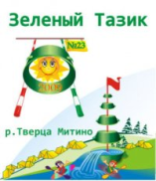 УтверждаюПрезидент ТРСОО «Тверь каяк клуб»___________М.Ю.ОрловФЕСТИВАЛЬ СПОРТА И АКТИВНОГО ОТДЫХА«ЗЕЛЕНЫЙ ТАЗИК -2015»Открытое первенство Тверской области по гребному слалому.ПОЛОЖЕНИЕ1.Цели и задачиСоревнования проводятся в целях пропаганды гребного слалома, каякинга, водного спортивного туризма, повышения технической и тактической подготовки спортсменов, установления дружественных связей между спортсменами, клубами, пропаганды здорового образа жизни и активно отдыха .В рамках фестиваля проводится  открытое  лично-командное первенство Тверской области по гребному слалому .2.Время и место проведенияСоревнования проводятся на реке Тверца в  от д.Прутня Торжокского района Тверской области  29 мая –31 мая 2015 г. 3.Проведение Общее руководство и непосредственное проведение соревнований возлагается на ТРСОО « Тверь каяк клуб ». Непосредственное руководство соревнованиями осуществляется главной судейской коллегией. 4.УчастникиУчастником соревнований по гребному слалому может быть любой человек старше 10 лет, имеющий медицинский допуск, умеющий плавать, подавший заявку установленного образца. Участники не достигшие 18 лет, должны внести в заявку фамилию ответственного тренера, который отвечает за их безопасность на всё время проведения соревнований. Участники не достигшие 18 лет, обязательно должны иметь медицинскую страховку на всё время проведения соревнований, в случае отсутствие таковой участники к участию в соревнованиях не допускаются.  Участникам вместе со стартовыми номерами выдаются наклейки с логотипами спонсоров фестиваля, которые они обязаны наклеить на снаряжение.Для участия в зачете Первенства команда должна состоять из  :представитель – 1; судья – 1; экипаж байдарки 2-местной мужской – 2 мужчины;экипаж байдарки 2-местной смешанный – 1 мужчина, 1 женщина;одноместное судно(каяк) – 2 мужчины(женщины)Допускается участие одного члена команды не более чем в двух видах программы Первенства. Представитель может быть одновременно судьей от команды или участником. Таким образом, минимальный состав команды: 4 человека.Обязательно участие команды во всех зачетных видах Первенства:Гребной слаломКомандная гонкаЭстафета  В случае неучастия в одном из обязательных видов Первенства, команде присуждается последнее место, равное количеству команд в этом виде программы.	 Суда, допускаемые к соревнованиям: К1(слаломные) длиной  не менее 3,40 м, шириной не менее ; К1 (другие конструкции) – без ограничений.С1 (каноэ слаломное) длиной не менее , шириной не менее , С1 (другие конструкции) – без ограничений.Б2 и С2 длиной не менее , шириной  не менее ,К(каяки) и С(каноэ) выступают в одном классе.  Обязательная экипировка участников: Спасательный жилетКаскаОбувьСудно, прошедшее техническую комиссию.(!) Участники без каски и спасательного жилета не допускаются к старту. Участник, находящийся на трассе без каски и спасательного жилета, дисквалифицируется на текущую попытку. Тренировки без касок и спасательных жилетов также запрещены под угрозой дисквалификации. Участник сам несёт ответственность за свою безопасность, о чём оставляет соответствующую запись в заявке. За участников не достигших 18 летнего возраста несёт ответственность тренер, о чём оставляет соответствующую запись в заявке.	5.Программа соревнований29 мая  2015г. Пятница Заезд и размещение участников. 20.30 Совещание с представителями команд.21.00 Судейская коллегия. 30 мая  2015г.. Суббота09.00 – 10.45 Подача заявок на участие в соревнованиях. 11.00 Открытие соревнований. 11.15 Старт 1й попытки командной гонки11.45 Старт  1й попытки  ГС (байдарки,каяки)13.30 Старт  2й попытки  ГС (байдарки,каяки)15.00 Старт 2й попытки командной гонки15:00	Играй-Город для детей	15:30	Волейбол	16.00 Велосипедная кросс-кантри гонка		17:30	Папа, мама, я – Семейная эстафета    	 	Вечерняя программа	21:30	Награждение победителей 1го  дня20:00-22.30 Дискотека31 мая  2015г. Воскресенье12.00 Эстафета14.00 Награждение победителей, закрытие соревнований6.Условия проведения соревнований по видам.6.1. Гребной слаломСоревнования проводятся по  действующим правилам гребного слалома(см. ПРАВИЛА ВИДА СПОРТА «ГРЕБНОЙ СЛАЛОМ» Утверждены приказом Минспорта России «10» февраля 2015 г. № 116)Целью соревнований  является прохождение трассы, определенной воротами, на бурном участке водного потока, без нарушения правил прохождения трассы и в минимально возможное время. . Старт раздельный с интервалом 1 -2 минуты. Трасса  -до  20 ворот. Зелёные ворота - прямые, красные - обратные.Все ворота должны быть пройдены экипажем в порядке последовательной нумерации.Все ворота могут быть пройдены с правильной стороны ворот любым способом.Началом прохождения ворот следует считать момент, когда:лодка или весло, или тело участника касается вехи;либо часть головы участника (в С–2м - одного из участников), пересекает линию ворот.Прохождение ворот считается законченным, когда начато прохождение любых следующих ворот или пересечена линия финиша.Для зачета правильного прохождения ворот должны быть выполнены следующие условия:Полностью вся голова участника или полностью две головы участников (в С-2м) должны пересечь линию ворот в неперевернутом виде с правильной стороны, в соответствии с планом трассы.Часть лодки должна пересекать линию ворот в тот же момент, когда ее пересекает голова полностью.В С-2м экипаж должен пересекать линию ворот как одно целое, то есть, от момента пересечения линии ворот головой первого участника до момента пересечения линии ворот головой второго участника часть лодки должна находиться на линии ворот.Безошибочным является правильное прохождение ворот без касания вех телом, веслом или лодкой, то есть - полностью головой участника (в С-2м полностью две головы участников) и одновременно частью лодки, в соответствии с планом трассы..2 Штрафы.6.2.1. 0 секунд штрафа.Безошибочное прохождение ворот 2 секунды штрафа.Правильное прохождение ворот с касанием одной или обеих вех.За касание вех на одних воротах максимальный штраф 2 секундыПовторное касание той же или обеих вех не штрафуется.50 секунд штрафа.Касание ворот (как одной, так и двух вех) с неправильным прохождением.Умышленное откидывание вех с целью прохождения ворот. Прохождение ворот в отличном, от указанного в схеме трассы, направлении. (Хотя бы часть головы пересекает линию ворот в неправильном направлении.)Пропуск ворот. Не выполнены условия правильного прохождения ворот (см. пункт 6.1). Пропуск ворот определяется, когда начато прохождение следующих ворот или    пересечена линия финиша.В командной гонке превышение лимита в 15 секунд при пересечении линии финиша между первым и последним экипажами одной команды.На одних воротах возможно получить не более 50 секунд штрафа.Судья на трассе принимает решения на основании того, что он видит и в чем абсолютно уверен. 
Соревнования по гребному слалому  лично-командные , проводятся в двух возрастных категориях, до 18 лет, 18 лет и старше,   по следующей схеме -  байдарка мужская, байдарка смешанная, 2 каяка). Каждому экипажу дается 2 попытки . Личные результаты определяются раздельно для байдарок, каяков по лучшей попытке. В случае равенства результата у экипажей или команд в лучшей попытке, первенство определяется по худшей попытке. Если результаты худшей попытки одинаковы, объявляется ничьяРезультат команды определяется суммой результатов-мест лучших попыток экипажей команды. Команда-победитель определяется по наименьшей сумме мест ,занятых экипажами команды.В зачёт идёт результат лучшей попытки. Одно очко = 1 секунда. 
Победителем считается набравший наименьшее количество очков. 
При равенстве результатов объявляется ничья. 

6 .3 Детские соревнования «Играй город»В состав команды входят трое участников, дети до 12 лет. Условия проведения будут объявлены непосредственно на совещании представителей команд, не является зачетным видом соревнований6.4 «Папа, мама, я» Семейная эстафетаВ соревнованиях принимают участие 4 человека (мама, папа, двое детей). Условия проведения будут объявлены непосредственно на совещании представителей команд. » Не является зачетным видом соревнований6.5 Командная гонкаВ соревнования участвуют следующие экипажи команды:Байдарка 2-х местнаяКаяк 1Каяк 2Все члены команды проходят трассу одновременно, в любой очерёдности, старт по первому судну, финиш по последнему судну, за неправильное прохождение ворот начисляется штраф. Схема трассы будет предоставлена непосредственно перед началом соревнований.6.6 ЭстафетаВ соревнования участвуют следующие экипажи команды:Байдарка 2-х местнаяКаяк 1Каяк 2Схема эстафеты будет представлена непосредственно перед стартом.7.Порядок подачи протестовПротесты подаются в письменном виде, на имя главного судьи соревнований в течение 20 минут после опубликования результатов в виде.Каждый протест сопровождается взносом в размере 500 рублей и доказательными материалами. В случае удовлетворения протеста взнос возвращается команде. В противном случае взнос направляется в фонд соревнований.	     8. Стартовые взносы	Стартовый взнос с команды составляет  500 рублей. Залог за комплект номеров на команду 500 рублей. Стартовый взнос с личников составляет 200 рублей. Залог за номер составляет 100 рублей.	При потери номера с участника удерживается полная стоимость номера 500 рублей, о чём участник должен оставить соответствующую запись в заявке.9.Экологический сбор.	Для поддержки чистоты места проведения фестиваля, все гости и участники соревнований на добровольной основе могут внести экологический сбор в размере 100 рублей с одного автомобиля.10.Определение победителей.Победитель Первенства в командном зачете определяется по наименьшей сумме мест в следующих видах соревнований: Гребной слаломКомандная гонкаЭстафетаПри равенстве сумм предпочтение отдается команде с наименьшей суммой мест в гребном слаломе.        Личное первенство определяется во всех видах соревнований12.Условия приёма команд
Размещение участников производится в полевых условиях, в палаточном лагере. Участники обязуются соблюдать чистоту и порядок на территории палаточного лагеря, а так же вывезти свой мусор по окончании. 13. ФинансированиеОплата расходов по проведению соревнований осуществляется за счет средств организаторов, спонсоров и добровольных пожертвований организаций и физических лиц.Все расходы, связанные с командированием команд ( питание, размещение, проезд )   несут  командирующие организации.	Добраться до места проведения соревнований можно на поезде, электричке (из Москвы с Ленинградского вокзала, из Твери до г.Торжка, из Торжка автобусом до санатория Митино д.Прутня), на личном транспорте (210 км по трассе Москва - Санкт-Петербург, через 1 км после Торжка поворот по указателю д.Прутня) Схема проезда http://maps.yandex.ru/-/CVVqfX5qЗадать вопросы по соревнованиям, а так же узнать подробную схему проезда и другую интересующую вас информацию, вы можете по электронной почтеОбщий куратор фестиваля: Елизаров Андрей Юрьевич, тел. 8-909-909-3474 elizarych@gmail.comГлавный судья: Лапина Елена Михайловна, тел. 8-903-630-4094                               lenka-extrim-l@yandex.ru                        Кураторы по гребному слалому:Орлов Михаил Юрьевич , тел. 8-920-690-5767 orlov.m.y@mail.ru Конюхов Игорь Анатольевич,  8-910-646-2971, konuhov@cps.tver.ru Слепнёв Даниил Евгеньевич,  8-920-161-0569, ehidna-134@mail.ruГлавный секретарь: Молокова Наталья Сергеевна, тел. 8-903-807-7797 molokova_ns@mail.ru  Вся информация на сайте www.tvertop.ruОрганизаторы могут внести изменения в условия проведения соревнований при согласовании с представителями команд.

ДАННОЕ ПОЛОЖЕНИЕ ЯВЛЯЕТСЯ ВЫЗОВОМ НА СОРЕВНОВАНИЯ!